Black Death Assessment Year 7Section A:         Source: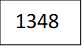 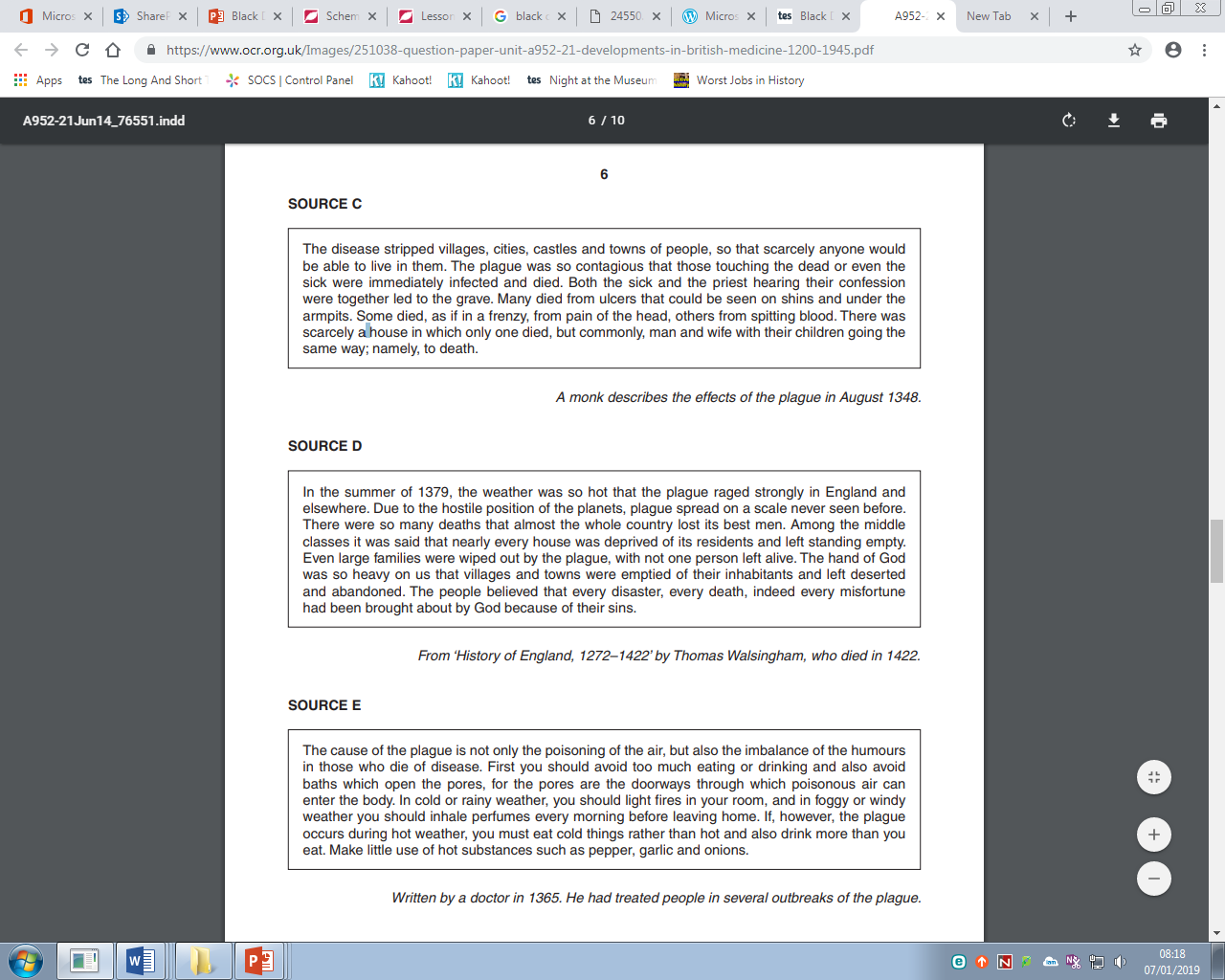 From a book called ‘History of England’ by Thomas Walsingham, a medieval historian. The book was finished in 1370.Read the source above. Give two causes of the Black Death mentioned in the source. (2 marks)  When was the source produced? (1 mark)Why would when it was produced make it useful to a historian studying the Black Death? Give one reason and explain it. (2 marks)  What do you think the purpose of this source was? (Why was this source produced?) Give one reason and explain it.  (2 marks)  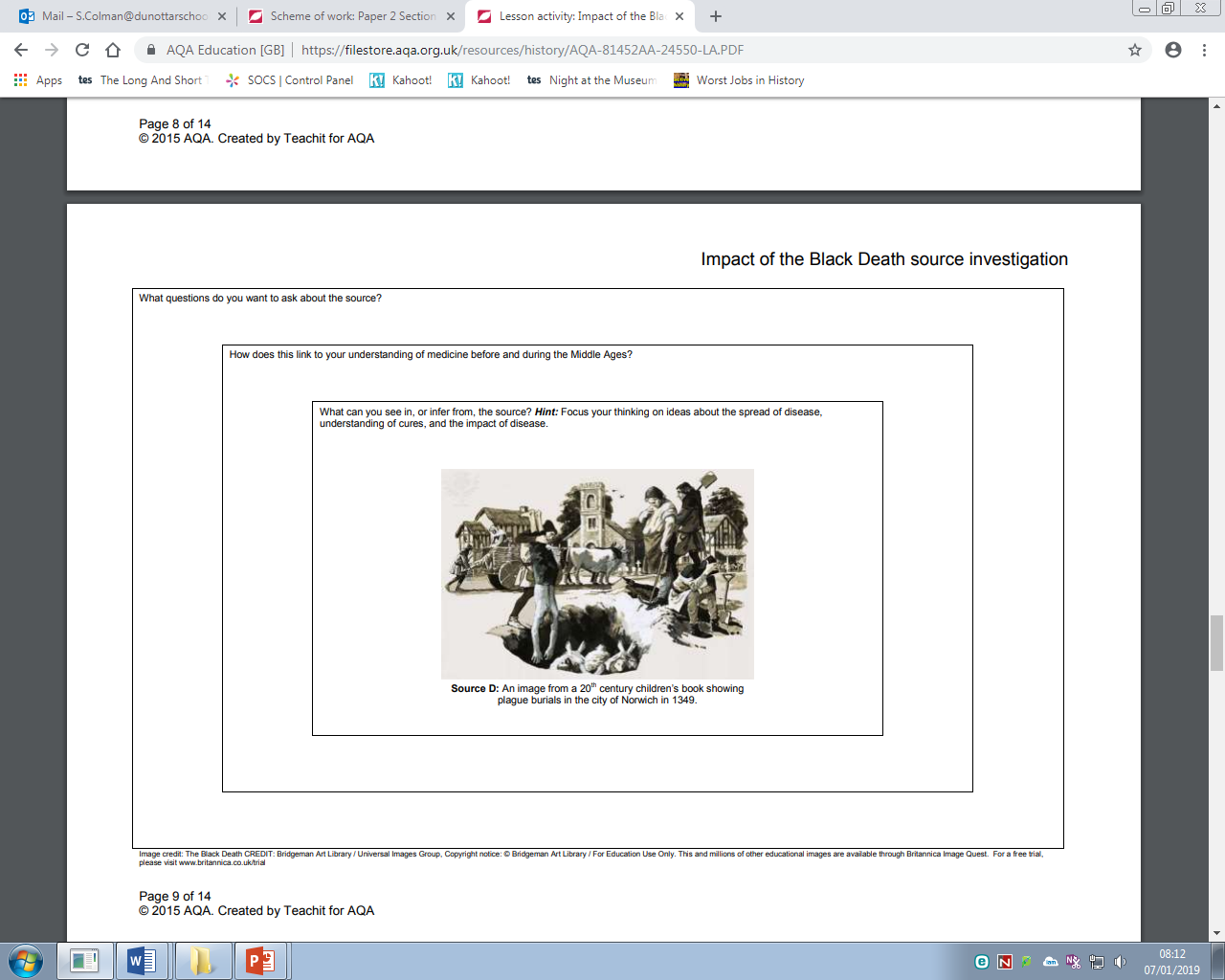 Interpretation:An image from a children’s book produced in the 20th century (1900s) showing plague burials in the city of Norwich in 1349Look at the interpetation above. Give 2 consequences of the Black Death that can be seen in this image. (2 marks)  When was the interpretation produced? (1 mark)Why would when it was produced make it useful to a historian studying the Black Death? Give one reason and explain it. (2 marks)What do you think the purpose of this interpretation was? (Why was this source produced?) Give one reason and explain it.  ( 2 marks)  Section B:Answer the following question in a developed paragraphHow were the lives of people in England affected by the Black Death in the medieval period? (8 marks)You may want to consider:Different types of people affectedShort and long term effects (results)Total Marks: 24COMMENTS ON THE CROMWELL CATGeneral points:The question IS NOT asking ‘Which is the more useful source’ but ‘how useful’Some students are confused over the definitions of ‘subjective’ and ‘objective’Some students do not understand the positives of using a historianDo not presume that just because somebody is an ‘eye witness’ they are more usefulMuch more OWN KNOWLEDGE needs to be included to support the contentMuch more OWN KNOWLEDGE needed to explain the author and purposeThe question was NOT asking was Cromwell a hero or villainDon’t just assert that something is subjective – you need to explain why are they subjective?CONCLUSIONBoth sources are useful as they both explain different aspects of religion in Cromwell’s period of rule – A is showing the brutality against the Catholics and the desire to turn Ireland Protestant whilst B is showing the impact of the PuritanASSESSMENT TASK ON OLIVER CROMWELLHow useful are Sources A and B to a historian studying the rule of Oliver Cromwell in England?Explain your answer using Sources A and B and your own knowledge. (12 marks)Remember to use CAPOC.ASSESSMENT TASK ON THE BATTLE OF THE SOMMEHow useful are Sources A and B to a historian studying the Battle of the Somme?Explain your answer using Sources A and B and your own knowledge.              (12 marks)Remember to use CAPOC.Source A: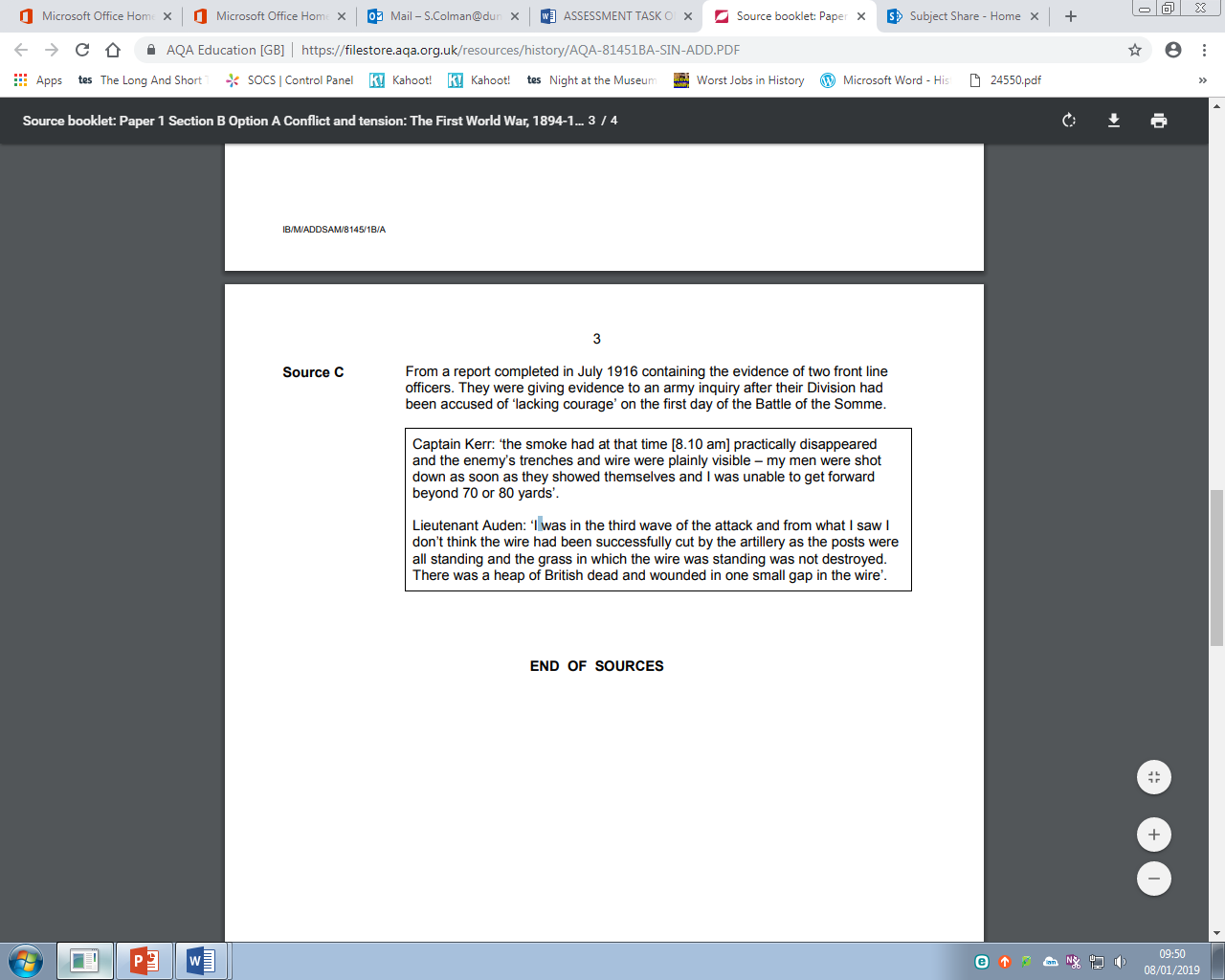 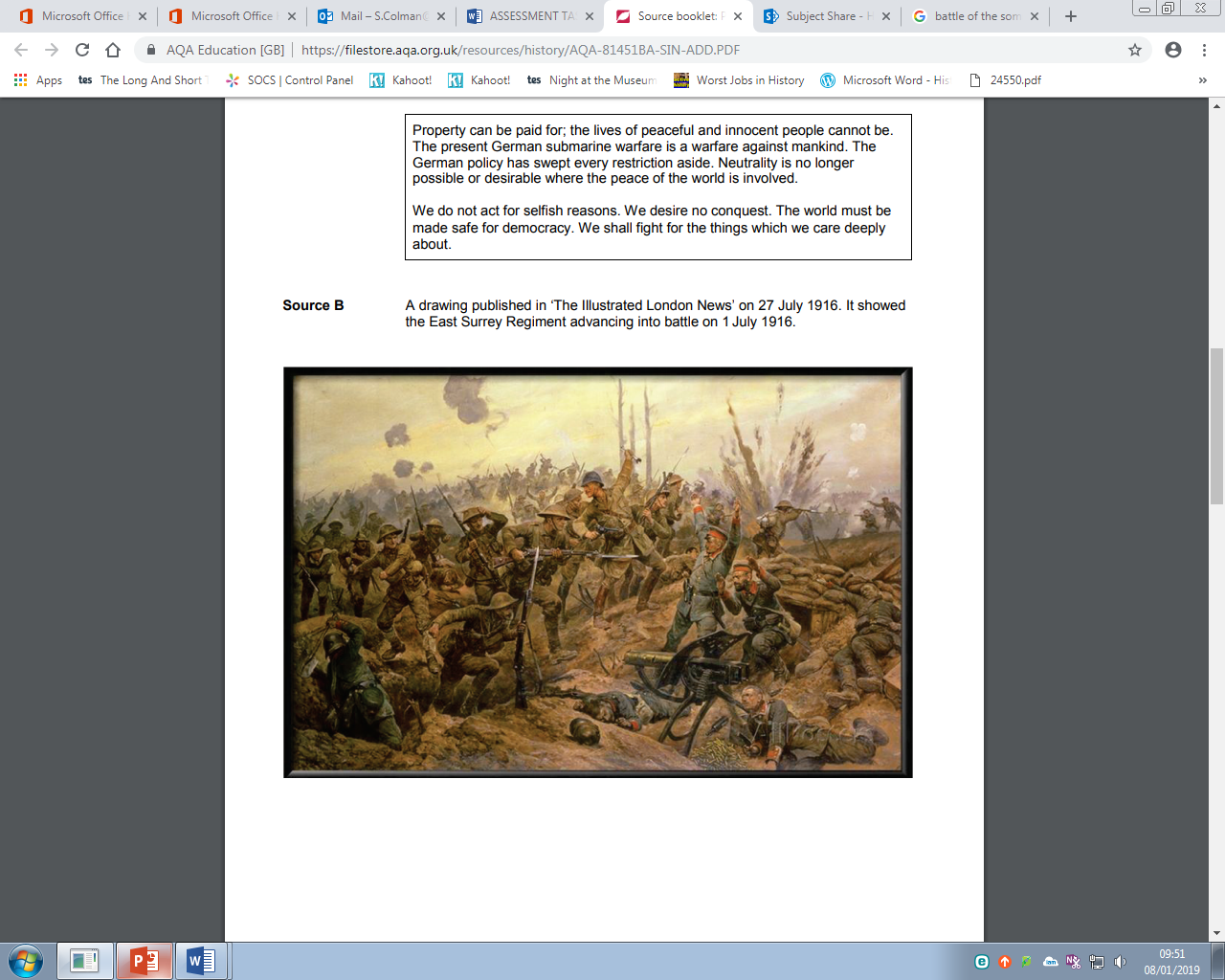 Source B:Source ASource BCONTENT *The treatment of the Catholics in Ireland/use quotes to supportChanges in England because of Cromwell’s Puritan viewsAUTHORPublished by brother – subjective as a Royalist supporterModern historian – objective. Has researched.PURPOSEHe wants to put Cromwell in a bad light because of his responsibility for killing King Charles I & a supporter of the new King Charles IIEduacate people about what it was like to live during Cromwell’s rule in England.OWN * KNOWLEDGECromwell was brutal against Catholics in Ireland as they wanted to control Ireland and make it Protestant; also sent children as slaves in the CaribbeanPuritanism – a branch of extreme Protestantism. The importance of working hard and not having fun in order to get to Heaven and be saved. God supported hard work.SOURCE AWritten by Thomas Wood, an eyewitness, about Cromwell’s attack on Ireland. Thomas wrote this in 1663, three years after Cromwell’s death when Charles II was King. It was published by Thomas’ brother who was a Royalist supporter.‘Each of the attackers [Cromwell’s men] picked up a child and used it as a shield to keep themselves from being shot. After they had killed all in the Church, they went into the vaults underneath where all the women had hid themselves.’SOURCE BWritten by a Modern Historian. One of the main beliefs of Puritans was that if you worked hard you would get to heaven, so Cromwell made people change the way they had been living. Lots of people disliked this!“Pointless enjoyment was frowned upon. Cromwell shut many inns and the theatres were all closed down. Most sports were banned. Boys caught playing football on a Sunday could be whipped as a punishment and Christmas was cancelled.”